LĒMUMSRēzeknē2023.gada 7.decembrī	Nr. 1372 (prot. Nr.25, 10.§)Par pašvaldības nekustamā īpašuma, kas atrodas 1.maija 30A, Maltā,  Maltas pagastā, pārdošanu elektroniskā izsolē ar augšupejošu soli              Pamatojoties uz Pašvaldību likuma 10.panta pirmās daļas 16.punktu un 21.punktu,   Publiskas personas mantas atsavināšanas likuma 3.panta otro daļu, 5.panta pirmo un piekto daļu, 8.panta otro un trešo daļu un 9.panta otro daļu, Rēzeknes novada pašvaldības 2023.gada 5.janvāra noteikumiem Nr.6 “Kārtība, kādā notiek pašvaldības nekustamā īpašuma un kustamās mantas atsavināšanas process - izsoles kārtībā un atsavināšanas rezultātā iegūto līdzekļu izlietošana Rēzeknes novada pašvaldībā”, ņemot vērā iestādes “Maltas apvienības pārvalde” 2023.gada 6.novembra ierosinājumu un Finanšu komitejas 2023.gada 23.novembra  priekšlikumu, Rēzeknes novada dome nolemj:Nodot atsavināšanai, pārdodot elektroniskā izsolē ar augšupejošu soli, Rēzeknes novada pašvaldības nekustamo īpašumu, kas atrodas 1.maija 30A, kadastra Nr.7870 003 1261, kas atrodas Maltā, Maltas pagastā, Rēzeknes novadā un sastāv no zemes vienības ar kadastra apzīmējumiem 7870 003 0900, platība 1,1825 ha. Apstiprināt šī lēmuma 1.punktā minētā pašvaldības nekustamā īpašuma izsoles noteikumus (izsoles noteikumi pievienoti).Apstiprināt pašvaldības nekustamā īpašuma nosacīto cenu – EUR 5 800,00 (pieci tūkstoši astoņi simti euro, 00 centi)Apstiprināt šī lēmuma 1.punktā minētā pašvaldības nekustamā īpašuma pirkuma līgumu projektu (pirkuma līguma projekts pievienots).Uzdot iestādes “Maltas apvienības pārvalde” publicēt sludinājumu par nekustamā īpašuma izsoli laikrakstā “Rēzeknes Vēstis” un Rēzeknes novada pašvaldības mājas lapā.Noteikt, ka maksājumi, kas saistīti ar šī lēmuma 1.punktā minēto pašvaldības  īpašumu sludinājumu publicēšanu laikrakstos un elektroniskā izsoļu vietnē, veicami no iestādes “Maltas apvienības pārvalde” budžeta līdzekļiem.Uzdot Rēzeknes novada pašvaldības elektronisko izsoļu komisijai ievietot elektronisko izsoļu vietnē https://izsoles.ta.gov.lv informāciju par šī lēmuma 1.punktā minētā pašvaldības nekustamā īpašuma izsoli.Izsoles rezultātus komisijai iesniegt apstiprināšanai Rēzeknes novada domē.Domes priekšsēdētāja vietniece						Ērika Teirumnieka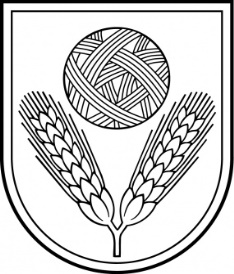 Rēzeknes novada DomeReģ.Nr.90009112679Atbrīvošanas aleja 95A, Rēzekne, LV – 4601,Tel. 646 22238; 646 22231, 646 25935,e–pasts: info@rezeknesnovads.lvInformācija internetā: http://www.rezeknesnovads.lv